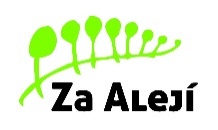 Závazná přihláška pro zařazení dítěte do školní skupiny od 25.5.2020Jméno a příjemní dítěte:Třída:Bude navštěvovat školní skupinu:ANO x NEBude navštěvovat školní jídelnu:ANO x NEBude navštěvovat školní družinu:ANO x NE